Gordon-Conwell Theological Seminary - MASTER OF ARTS IN CHRISTIAN LEADERSHIPDEGREE CHECKSHEET – for Students Entering in 2020-21		        Courses  /    Sem. Hours   /    InstitutionOther courses Taken (not counted toward program)			         	Name:Accept. Date:Matric Date:Matric Date:Matric Date:TRANSFER CREDIT:TRANSFER CREDIT:ID#:DateTransferGradeCourse                                                                                                                            Theological Research/Writing Seminar                                                                                                                            Theological Research/Writing Seminar                                                                                                                            Theological Research/Writing Seminar                                                                                                                            Theological Research/Writing SeminarCT500 – Introduction to Theological Research (1 Credit Hour)                                                                                                                              Biblical Studies                                                                                                                            Biblical Studies                                                                                                                            Biblical Studies                                                                                                                            Biblical StudiesOT 500 – Exploring the Old Testament NT 501 – Exploring the New Testament OT/NT 517 – Interpreting the Bible  NT/OT/CL 574 – Biblical Theology of Leadership                                                                                                                            Christian Thought                                                                                                                            Christian Thought                                                                                                                            Christian Thought                                                                                                                            Christian ThoughtCH 501 – The Church to the Reformation  CH 502 – The Church Since the ReformationTH 501 – Theology Survey I  TH 502 – Theology Survey IIEthics Elective (any ET course):World Missions/Evangelism (any WM or EV course):                                                                                                                            Leadership studies                                                                                                                            Leadership studies                                                                                                                            Leadership studies                                                                                                                            Leadership studiesCL 503 – Foundations for LeadershipCL 630 – The Person of the Christian LeaderCL 640 – Managing ConflictCL 650 – The Christian Leader as CommunicatorCL 660 – Church and Non-Profit ManagementCL 670 – Team and CL 620 – Internship Rotation in Leadership (1 credit hour)CL 621 – Internship Rotation in Leadership (1 credit hour)CL 622 – Internship Rotation in Leadership (1 credit hour)                                                                                                                            Electives                                                                                                                            Electives                                                                                                                            Electives                                                                                                                            ElectivesGeneral Elective: General Elective:                                                                                                                             Capstone                                                                                                                            Capstone                                                                                                                            Capstone                                                                                                                            CapstoneCL 720 – Christian Leadership ProjectCourseSem/YrGradeCourseSem/YrGradeRegistration Office Use OnlyRegistration Office Use OnlyRegistration Office Use OnlyDateInitialsNote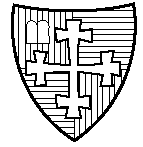 